岐阜ほりお眼科のご案内診察希望日の午前9時〜午前10時30分までにお越しください。または、下記の時間に電話で診察予約をお取りください。電話受付：9時〜12、13時〜17時　電話：058-214-7062診　察　時　間◯：診　察（午前のみ）　　△：第2、第4週は休診初診当日の持ち物：健康保険証（有効な健康保険証を確認出来ない場合は全額自己負担）マイナンバーカード（マイナンバーカードで手術代金が分かります）・医療機関からの紹介状（お持ちの方）・服用中の薬が分かるもの（お薬手帳など）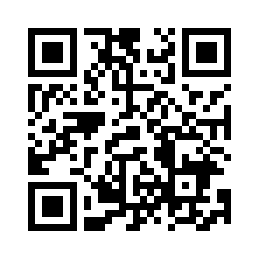 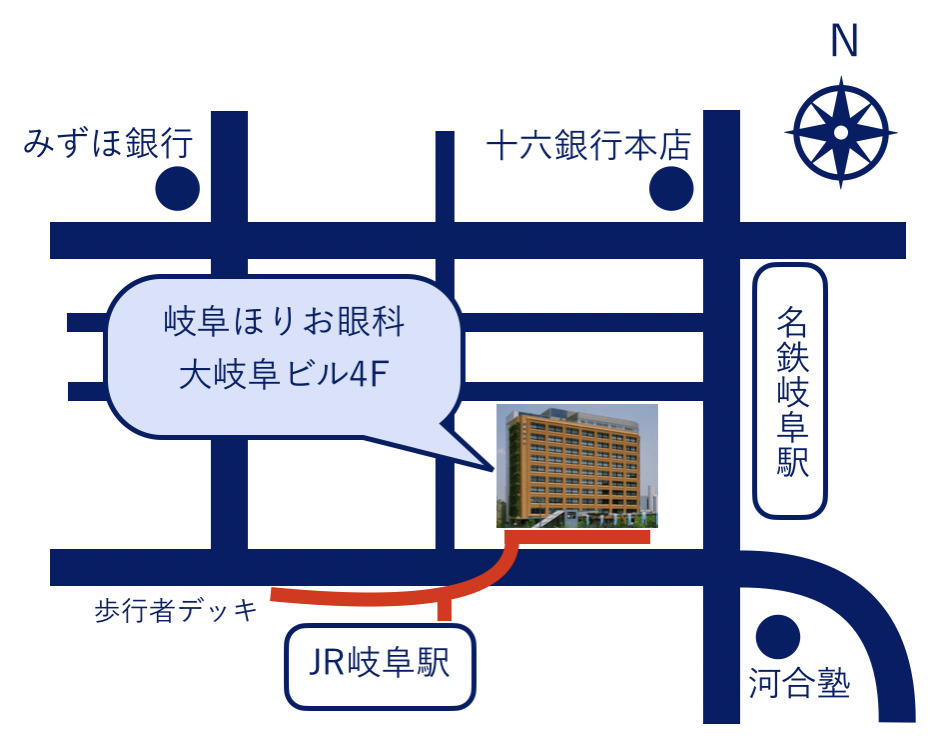 上のQRコードからもご覧いただけます当院HP→https://www.gifu-horio-ganka.com注：当院は駐車券等の発行は行なっておりません。検査で瞳を開く場合がございます。ご自身で車を運転しての来院はお控えください。月火水木金土日祝午前9時〜12時○○○○○△／